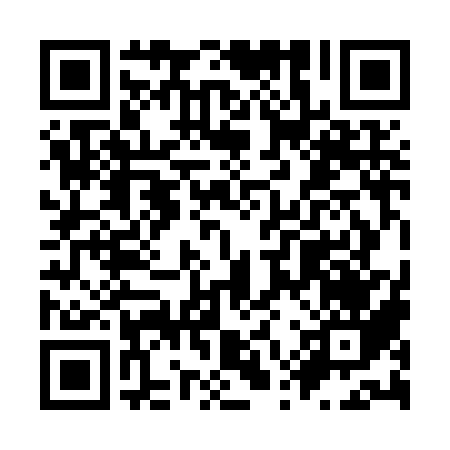 Ramadan times for Latakia, SyriaMon 11 Mar 2024 - Wed 10 Apr 2024High Latitude Method: NonePrayer Calculation Method: Umm al-Qura, MakkahAsar Calculation Method: ShafiPrayer times provided by https://www.salahtimes.comDateDayFajrSuhurSunriseDhuhrAsrIftarMaghribIsha11Mon5:265:266:5312:474:086:416:418:4112Tue5:245:246:5112:464:086:426:428:4213Wed5:235:236:5012:464:096:436:438:4314Thu5:215:216:4912:464:096:446:448:4415Fri5:205:206:4712:464:106:456:458:4516Sat5:195:196:4612:454:106:456:458:4517Sun5:175:176:4412:454:106:466:468:4618Mon5:165:166:4312:454:116:476:478:4719Tue5:145:146:4212:454:116:486:488:4820Wed5:135:136:4012:444:116:496:498:4921Thu5:115:116:3912:444:126:506:508:5022Fri5:095:096:3712:444:126:506:508:5023Sat5:085:086:3612:434:126:516:518:5124Sun5:065:066:3412:434:136:526:528:5225Mon5:055:056:3312:434:136:536:538:5326Tue5:035:036:3212:424:136:546:548:5427Wed5:025:026:3012:424:136:556:558:5528Thu5:005:006:2912:424:146:556:558:5529Fri4:594:596:2712:424:146:566:568:5630Sat4:574:576:2612:414:146:576:578:5731Sun4:554:556:2512:414:146:586:588:581Mon4:544:546:2312:414:156:596:598:592Tue4:524:526:2212:404:157:007:009:003Wed4:514:516:2012:404:157:007:009:004Thu4:494:496:1912:404:157:017:019:015Fri4:474:476:1812:394:157:027:029:026Sat4:464:466:1612:394:157:037:039:037Sun4:444:446:1512:394:167:047:049:048Mon4:434:436:1312:394:167:047:049:049Tue4:414:416:1212:384:167:057:059:0510Wed4:394:396:1112:384:167:067:069:06